Konkurs literacki dla dzieci i młodzieży pt. „Siedzę w domu i piszę…”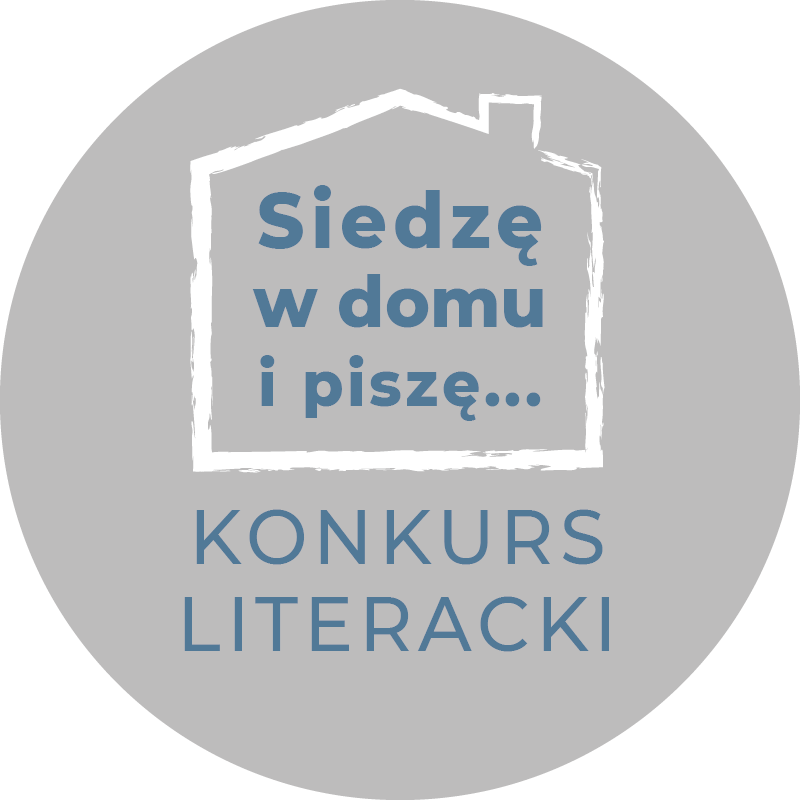 Zapraszamy dzieci i młodzież do udziału w konkursie literackim na opowiadanie o tematyce współczesnej!Czas domowej izolacji to okazja do rozwijania talentu literackiego. Chcemy wspierać młodych artystów – w tym celu ogłaszamy konkurs literacki dla dzieci i młodzieży „Siedzę w domu i piszę…” na opowiadanie o tematyce współczesnej.Regulamin KonkursuKonkurs odbywa się w trzech kategoriach wiekowych:do 10 lat (do dnia 10. urodzin w momencie przesyłania pracy do Fundacji)10–14 lat (do dnia 14. urodzin jw.)14–18 lat (do dnia 18. urodzin jw.)Tematyka do wyboru:życie podczas epidemiiekologiauniwersalne wartości moralne (szacunek, uczciwość, odwaga, mądrość itd.)Opowiadanie ma być napisane samodzielnie. Tekst dotychczas nigdzie nie publikowany.Opowiadanie może mieć formę komiksu. Autor może też zaproponować własne ilustracje.Forma humorystyczna mile widziana.Objętość tekstu to maksymalnie 5400 znaków ze spacjami.Na początku pliku z tekstem opowiadania należy podać: imię i nick Autorki/Autora, jej/jego wiek i adres e–mail.Termin nadsyłania prac do 30 kwietnia 2020.Prosimy o przesłanie opowiadania na adres e-mail Fundacji.Dodatkowo, w związku z niepełnoletnością autorów, prosimy Rodzica lub Opiekuna dziecka o wypełnienie formularza zgłoszeniowego. Termin rozstrzygnięcia Konkursu upływa 10 maja 2020.Nagrody:W każdej kategorii wiekowej zostaną przyznane nagrody: I, II, IIIWszystkie nagrodzone prace zostaną opublikowane, po redakcji, na www i na Fb Fundacji.Laureatka/Laureat I miejsca w każdej kategorii wiekowej otrzyma na Fb Fundacji imienne gratulacje wygłoszone przez uznanego pisarza lub pisarkę.Nagrodzony Autor/Autorka otrzyma e-book wybranej przez siebie książki ze Złotej Listy Fundacji (pod warunkiem dostępności pozycji na rynku).Przewodniczącą 5-osobowego Jury jest Dorota Koman. Jury zastrzega sobie prawo nieprzyznania nagrody w danej kategorii wiekowej lub przyznania wyróżnienia.W przypadku pytań prosimy o kontakt mailowy z Fundacją.Udział w Konkursie oznacza zgodę Autorki/Autora oraz jej/jego rodziców na zredagowanie i opublikowanie opowiadania na stronie www i na Facebooku Fundacji.